РОСТОВСКАЯ ОБЛАСТЬМИЛЮТИНСКИЙ РАЙОНАДМИНИСТРАЦИЯ ЛУКИЧЕВСКОГО СЕЛЬСКОГО ПОСЕЛЕНИЯПОСТАНОВЛЕНИЕ31.03. 2014г.                                        №  16                              х.Сулинский                                        Об утверждении административного  Регламента                                                          по предоставлению муниципальной  услуги                                                         «Присвоение адресов и нумерация объектов недвижимости расположенных на территории  Лукичевского сельского поселения»I. Общие положения1. Муниципальная услуга по подготовке постановления о присвоении адресов и нумерации объектов недвижимости на территории Лукичевскогосельского поселения (далее - муниципальная услуга).2. Настоящий административный регламент (далее – Регламент) предоставления муниципальной услуги разработан в целях повышения качества предоставления и доступности муниципальной услуги, создания комфортных условий получателей муниципальной услуги и определяет сроки и последовательность действий (административных процедур) администрации   Лукичевского  сельского поселения3. Муниципальная услуга оказывается специалистом администрации   Лукичевского  сельского поселения.4. Предоставление муниципальной услуги по присвоению адресов и нумерации объектов недвижимости подготовке осуществляется в соответствии с:- Федеральным Законом «Об общих принципах организации местного самоуправления в Российской Федерации» от 06 октября 2003 год № 131-ФЗ.- Уставом   Лукичевского   сельского поселения.5. Результатом предоставления муниципальной услуги являются:- выдача получателю муниципальной услуги постановления о присвоении почтового адреса;- выдача получателю муниципальной услуги постановления об утверждении описания объекта;- отказ в выдаче с указанием причин.6. Получателями муниципальной услуги (далее – заявитель), имеющими намерение получить постановление вновь построенному объекту, подтвердить имеющийся почтовый адрес, получить новый взамен ранее выданного почтового адреса, выступают:- индивидуальные предприниматели;- физические лица;- юридические лица (организации всех форм собственности) в лице руководителя организации либо представителя по доверенности.2. Требования к порядку предоставления муниципальной услуги1. Порядок информирования о правилах предоставления муниципальной услуги.1.1. Информирование о предоставлении муниципальной услуги осуществляется:– непосредственно у специалиста администрации Лукичевского сельского поселения;– на информационных стендах администрации Лукичевского сельского поселения;– с использованием средств телефонной связи, электронной почты, или иным способом, позволяющим осуществлять информирование;– посредством размещения соответствующей информации в информационно-телекоммуникационных сетях (средствах массовой информации, сети Интернет).1.2 Контактная информация:– местоположение администрации Лукичевского  сельского поселения: 347111, Ростовская область,   Милютинский  район, х.Сулинский, ул. Центральная, д.18/2 ;– адрес электронной почты - e-mail: korpos2007@rambler. ru– контактные телефоны: 8 (83354) 3-33-52, 3-32-81– график работы администрации:Приём документов осуществляется в администрации Лукичевского сельского поселения.1.3 Сведения о местонахождении, контактных телефонах, адресах в сети Интернет, адресах электронной почты, графике (режиме) работы и приема документов, регламенте предоставления муниципальной услуги размещаются на официальном сайте администрации  Милютинского  района Информация о порядке и процедуре предоставления муниципальной услуги предоставляется бесплатно.2. Сроки предоставления муниципальной услуги.Общий срок предоставления муниципальной услуги не должен превышать тридцати дней с момента регистрации заявления (с приложением всех необходимых документов) в журнале входящей документации администрации Лукичевского сельского поселения.3. Перечень оснований для приостановления предоставления муниципальной услуги, или отказа в предоставлении муниципальной услуги:– отсутствие документов, предусмотренных п.3.2 настоящего регламента;– несоответствие объекта капитального строительства требованиям градостроительного плана земельного участка;- несоответствие объекта капитального строительства требованиям, установленным в разрешении на строительство;несоответствие параметров построенного, реконструированного, отремонтированного объекта капитального строительства проектной документации.Данное основание не применяется в отношении объектов индивидуального жилищного строительства.– обращение застройщика об отзыве заявления на присвоение адреса или переадресации объекта недвижимости.3. Административные процедуры1 Предоставление муниципальной услуги включает в себя следующие административные процедуры:1.1. Получение от застройщиков (с предъявлением документа, удостоверяющего личность, подтверждающих регистрацию юр. лица), заявлений с прилагаемыми к ним документами на присвоение адресов и нумерации зданий (форма заявления – приложение № 1, № 2).2. Перечень документов, необходимых для получения муниципальной услуги.2.1. Для вновь созданных объектов недвижимости к заявлению прилагаются:- копия разрешения на строительство объекта и оригинал для сверки;- копия разрешения на ввод объекта в эксплуатацию в случаях, предусмотренных законодательством, и оригинал для сверки;- справка органа технической инвентаризации о сносе строений (при необходимости);- копия правоустанавливающих документов на земельный участок (постановление, договор аренды, или свидетельство о государственной регистрации права собственности или иной правоустанавливающий документ), на котором расположен объект недвижимости, с приложением плана земельного участка (проект границ) или кадастрового плана (паспорта земельного участка) и оригинал для сверки;- для юридических лиц - учредительные документы юридического лица, (копии) устава и изменений к уставу, свидетельство о государственной регистрации, документ о назначении или избрании руководителя (при необходимости полномочия руководителя подтверждаются);- для предпринимателей – свидетельство о государственной регистрации (копия);- для физических лиц – паспорт (копия);- копия решения суда о признании права собственности на самовольное строение и оригинал для сверки (при необходимости).2.2. Для вновь создаваемых объектов недвижимости (объект незавершенного строительства) к заявлению прилагаются следующие документы:- копия разрешения на строительство объекта и оригинала для сверки;- справка органа технической инвентаризации о сносе строений (при необходимости);- копия правоустанавливающих документов на земельный участок (постановление, договор аренды, или свидетельство о государственной регистрации права собственности или иной правоустанавливающий документ), на котором расположен объект недвижимости, с приложением плана земельного участка (проект границ) или кадастрового плана (паспорта земельного участка) и оригинал для сверки;- для юридических лиц - учредительные документы юридического лица, (копии) устава и изменений к уставу, свидетельство о государственной регистрации, документ о назначении или избрании руководителя (при необходимости полномочия руководителя подтверждаются);- для предпринимателей – свидетельство о государственной регистрации (копия);- для физических лиц – паспорт (копия);- копия решения суда о признании права собственности на самовольное строение и оригинал для сверки (при необходимости).2.3. Для переадресации существующих объектов недвижимости:- копия правоустанавливающих документов на объект недвижимости, в отношении которого ведется переадресация и оригинал для сверки;- копия технического паспорта объекта, в отношении которого ведется переадресация и оригинал для сверки;- копия правоустанавливающих документов на земельный участок (постановление, договор аренды, или свидетельство о государственной регистрации права собственности или иной правоустанавливающий документ), на котором расположен объект недвижимости, с приложением плана земельного участка (проект границ) или кадастрового плана (паспорта земельного участка) и оригинал для сверки;- для юридических лиц - учредительные документы юридического лица, (копии) устава и изменений к уставу, свидетельство о государственной регистрации, документ о назначении или избрании руководителя (при необходимости полномочия руководителя подтверждаются);- для предпринимателей – свидетельство о государственной регистрации (копия);- для физических лиц – паспорт (копия).3. Выезд специалиста на объект недвижимости место и для составления акта обследования.4. Подготовка акта обследования.5. Подготовка проекта постановления:- в случае готовности объекта капитального строительства более 80 % - проект постановления о присвоении почтового адреса;- в случае готовности объекта капитального строительства менее 80 % - проект об утверждении описания объекта;- в случае расположения объекта за границами населенного пункта - проект об утверждении описания объекта.6. Передача проекта постановления в порядке делопроизводства на рассмотрение и согласование  Главе   Лукичевского  сельского поселения.7. Отказ в выдаче разрешения на ввод объекта в эксплуатацию может быть оспорен застройщиком в судебном порядке.8. Блок – схема предоставления муниципальной услуги представлена в приложении № 4.4. Порядок досудебного (внесудебного) обжалования действия(бездействие) должностного лица, а также принимаемого им решения при предоставлении им муниципальной услуги1. Действия (бездействие) специалиста в предоставлении и решения, принятые в ходе предоставления муниципальной услуги, могут быть обжалованы застройщиком в досудебном (внесудебном) порядке.2. Основанием для начала процедуры досудебного (внесудебного) обжалования является обращение (жалоба) (далее – жалоба) застройщика на действия (бездействие) специалиста в предоставлении и решения, принятые в ходе предоставления муниципальной услуги, которое может быть подано:- непосредственно Главе Лукичевского сельского поселения устно либо письменно;- по телефону администрации Лукичевского  сельского поселения (8863) 89-39-148;- по электронной почте администрации  Лукичевского  сельского поселения – e-mail: sp23239@donpac. ru3. Жалоба может быть направлена заявителем в вышестоящий орган государственной власти - администрацию муниципального образования  Милютинский   район,ст. Милютинская , ул. Павших  Героев д.12 главе  Милютинского  района, а также на Интернет-сайтеwww. orichi-rayon. ru.4. Личный прием проводится главой администрации Лукичевского сельского поселения в рабочие дни с 8.00 до 17.00 часов.5. В письменной жалобе указываются:наименование государственного органа, в который направляется жалоба, либо фамилия, имя, отчество соответствующего должностного лица, либо должность соответствующего лица;- фамилия, имя, отчество застройщика;- полное наименование юридического лица;- почтовый адрес, по которому должен быть направлен ответ;- предмет жалобы;- подпись застройщика и дата, печать юридического лица;- сведения о способе информирования застройщика о принятых мерах по результатам рассмотрения жалобы в случае обращения на Интернет-сайт или по электронной почте.6. Письменная жалоба рассматривается в течение 30 дней со дня ее регистрации.7. Застройщик вправе при рассмотрении жалобы представлять дополнительные документы и материалы либо обращаться с просьбой об их истребовании.8. В случае если в письменной жалобе застройщика содержится вопрос, на который ему многократно давались письменные ответы по существу в связи с ранее направляемыми в администрацию Лукичевского сельского поселения жалобами, и при этом в жалобе не приводятся новые доводы или обстоятельства, Глава  Лукичевского  сельского поселения вправе принять решение о безосновательности очередного обращения с жалобой и прекращении переписки по данному вопросу. О данном решении в адрес застройщика направляется письменное уведомление.9. Если в результате рассмотрения жалоба признана обоснованной, то принимается решение об осуществлении действий по предоставлению муниципальной услуги. При этом застройщику направляется письменное уведомление о принятом решении и действиях, осуществляемых в соответствии с принятым решением, в течение трех рабочих дней после принятия соответствующего решения, но не позднее 30 дней со дня регистрации жалобы.10. Если в ходе рассмотрения жалобы признано необоснованным, застройщику направляется письменное уведомление о результате рассмотрения жалобы с указанием причин, по которым она признана необоснованной, в течение трех рабочих дней после принятия решения, но не позднее 30 дней со дня регистрации жалобы.____________Приложение № 1к административному  Регламенту                                                                      «Присвоение адресов и нумерация                                                                                       объектов недвижимости, расположенных на                                                                                               территории Лукичевского  сельского поселения»                               Главе Лукичевского сельского поселения_______________________________________________________________                                                (ФИО полностью)______________________________________________________________________________________________________________________________(адрес полностью: индекс, область район, село, улица, дом)____________________________________________________________________________________________________________________________________________________________________________________________________________________________________________________________                                         (контактный телефон)                                               ЗАЯВЛЕНИЕПрошу присвоить почтовый адрес объекту ____________________________________________________________________________________________________________________________________расположенному на земельном участке, по адресу: _________________________________________________________________________________________________________________________________________________________________________________________________  Приложение: Дата                        ПодписьПриложение № 2к административному  Регламенту,                                                                          «Присвоение адресов и нумерация                                                                                       объектов недвижимости, расположенных                                                                                 на территории Лукичевского сельского поселения»  Главе Лукичевского  сельского поселения__________________________________________________________________(ФИО полностью)                  ___________________________________________________________________________________________________________________________________(адрес полностью:__________________________________________________________________индекс, область район, село, улица, дом)________________________________________________________________________________________________________________________________________________________________________________________________________________________________________________________________________(контактный телефон)                                                       ЗАЯВЛЕНИЕПрошу провести переадресацию объекта ____________________________________________________________________________________________________________________________________расположенному на земельном участке, по адресу : ____________________________________________________________________________________________________________________________________Приложение:Дата ПодписьПриложение № 3к административному Регламенту,«Присвоение адресов и нумерацияобъектов недвижимости, расположенныхна территории   Лукичевского  сельского поселения»ПЕРЕЧЕНЬ ДОКУМЕНТОВ, ПРИЛАГАЕМЫХ К ЗАЯВЛЕНИЮ                                                          НА ПРИСВОЕНИЕ АДРЕСА И НУМЕРАЦИИ ОБЪЕКТОВ НЕДВИЖИМОСТИ1. Для вновь созданных объектов недвижимости к заявлению прилагаются:- копия разрешения на строительство объекта и оригинал для сверки;- копия разрешения на ввод объекта в эксплуатацию в случаях, предусмотренных законодательством, и оригинал для сверки;- справка органа технической инвентаризации о сносе строений (при необходимости);- копия правоустанавливающих документов на земельный участок (постановление, договор аренды, или свидетельство о государственной регистрации права собственности или иной правоустанавливающий документ), на котором расположен объект недвижимости, с приложением плана земельного участка (проект границ) или кадастрового плана (паспорта земельного участка) и оригинал для сверки;- для юридических лиц - учредительные документы юридического лица, (копии) устава и изменений к уставу, свидетельство о государственной регистрации, документ о назначении или избрании руководителя (при необходимости полномочия руководителя подтверждаются);- для предпринимателей – свидетельство о государственной регистрации (копия);- для физических лиц – паспорт (копия);- копия решения суда о признании права собственности на самовольное строение и оригинал для сверки (при необходимости).2. Для вновь создаваемых объектов недвижимости (объект незавершенного строительства) к заявлению прилагаются следующие документы:- копия разрешения на строительство объекта и оригинала для сверки;- справка органа технической инвентаризации о сносе строений (при необходимости);- копия правоустанавливающих документов на земельный участок (постановление, договор аренды, или свидетельство о государственной регистрации права собственности или иной правоустанавливающий документ), на котором расположен объект недвижимости, с приложением плана земельного участка (проект границ) или кадастрового плана (паспорта земельного участка) и оригинал для сверки;- для юридических лиц - учредительные документы юридического лица, (копии) устава и изменений к уставу, свидетельство о государственной регистрации, документ о назначении или избрании руководителя (при необходимости полномочия руководителя подтверждаются);- для предпринимателей – свидетельство о государственной регистрации (копия);- для физических лиц – паспорт (копия);- копия решения суда о признании права собственности на самовольное строение и оригинал для сверки (при необходимости).3. Для переадресации существующих объектов недвижимости:- копия правоустанавливающих документов на объект недвижимости, в отношении которого ведется переадресация и оригинал для сверки;- копия технического паспорта объекта, в отношении которого ведется переадресация и оригинал для сверки;- копия правоустанавливающих документов на земельный участок (постановление, договор аренды, или свидетельство о государственной регистрации права собственности или иной правоустанавливающий документ), на котором расположен объект недвижимости, с приложением плана земельного участка (проект границ) или кадастрового плана (паспорта земельного участка) и оригинал для сверки;- для юридических лиц - учредительные документы юридического лица, (копии) устава и изменений к уставу, свидетельство о государственной регистрации, документ о назначении или избрании руководителя (при необходимости полномочия руководителя подтверждаются);- для предпринимателей – свидетельство о государственной регистрации (копия);- для физических лиц – паспорт (копия).Приложение № 4к административному регламенту,«Присвоение адресов и нумерация объектов недвижимости, расположенных на территории   Лукичевского   сельского поселения»БЛОК-СХЕМА                                                                                                           ПОРЯДКА ПРЕДОСТАВЛЕНИЯ МУНИЦИПАЛЬНОЙ УСЛУГИПО ПРИСВОЕНИЮ АДРЕСА И НУМЕРАЦИИ ОБЪЕКТОВ НЕДВИЖИМОСТИ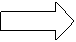 Дни недели Периоды и часы работы Понедельник - пятница 8-00 до 16-20, обед 12-00 до 13.00Суббота, воскресенье, праздничные дни Выходные дни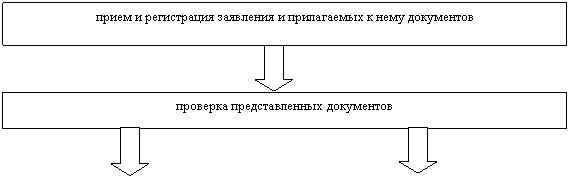 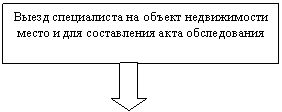 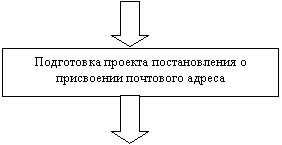 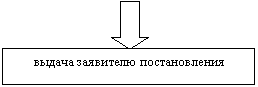 